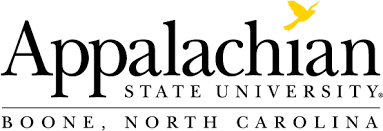                                               Counselor Education Programs2020-2021 Program Evaluation Vital Statistics ReportThe Council for Accreditation of Counseling and Related Educational Programs (CACREP) requires that programs make certain information publicly available each year.Reports generated for Fall 2020, Spring 2021, Summer 2021CMHC = MA in Clinical Mental Health Counseling, PSC = MA in School Counseling completion rate computed on rolling basis and indicates proportion of students who complete degree requirements within expected time to degree (2-3 years for full-time, 3-4 years for part-time) Employment rate indicates the proportion of students who desired employment who were employed or engaged in full-time.CMHCCMHCPSCCurrently enrolled first-year students2314Currently enrolled second-year students1913Currently enrolled third-year students8           1Graduates in 2020-202118             14Program completion rate94%     100%Program completion rateEmployment rate     100%    100%Employment rateNational Counselor Examination Pass100% 100%Professional School Counselor Praxis PassN/A 100% 